Chordates and Fishes NotesCharacteristics of ChordatesA chordate is an animal that in some stage of development has:Notochord- dorsal rod of specialized nervesA dorsal nerve chord- hollow tube just above the notochordPharyngeal pouches- small out pockets of the anterior gutNotochord exists only in the embryoNotochord replaced by an endoskeletonEndoskeleton grows as the animal growsBrain connected to a network of complex sensory organsIn lower chordates (fishes amphibians) pharyngeal pouches evolved into gill slitsIn terrestrial vertebrates pharyngeal pouches evolved into structures in throat and ear CLASSIFICATIONPhylum Chordata has 3 subphylaUrochordata Cephalochordata VertebrataSubphylum Urochordata Hollow barrel shaped urochordates are commonly called tunicatesTunicates also know as sea squirtsSubphylum Cephalochordata Marine organism (usually shallow water)Best represented by a blade-shaped translucent animal called Branchiostoma Subphylum Vertebrata Vertebrata named for vertebratesBrain protected by an outer skullBackbone and skull make up the axial skeletonOrgans of vertebrates are organized into 10 systemsSkeletal, muscular, integumentary, digestive, respiratory, circulatory, excretory, immune, nervous, and reproductiveEVOLUTION AND CLASSIFICATION OF FISHESThree classes of vertebrates: Agnatha; Chondrichthyes; and Osteichthyes Fishes are the most numerous of all vertebrates and most widespread in their distribution AdaptationsBecause water is 800 times the density of air, it affects both the body and mobility of fishes: adaptation for buoyancy (trapping of gas inside their body: gas bladder in order to regulate their vertical position)Ability to swim: a streamlined shape and muscular tail enables them to move rapidly through the water; paired fins allow them to maneuver easily  left or right, up or down, and backward and forward; the mucus reduces frictionScales limit chemical exchanges through the skin; exchanges occur through the membranes of the gills: the external respiratory organsLateral line system: consists of a row of sensory structures that run the length of the body and connected by nerves to the brain; detects vibrationsAGNATHA “JAWLESS”Do not have a lateral line system45 species of lampreys (fresh water) and hagfish (oceans)Cyclostomes “round mouths” ; have neither plates nor scalesNotochord, eel-like shape, a cartilaginous skeleton, and unpaired fins Lampreys:     - free living or parasitic; adapted for sucking blood and body fluids of other fish      - highly developed sense of smell: nasal pore leads to olfactory sacs that connect with olfactory lobes     - Feeding: attach by suction, tear a hole with toothy tongue, secrete chemical to prevent clotting     - do not have a stomach: mouth, esophagus, a straight intestine, and associated glands HAGFISHBottom dwellers in cold marine waters Scavengers of dead and dying fish on ocean bottomFeed by sawing the fish with its toothed tongue from the inside out Extremely flexible to avoid capture or to clean the slime off after self-defense secretionsWhen not feeding they remain hidden in burrows on the ocean floorCHONDRICHTHYESSharks, skates, and rays They have skeletons of cartilage, not boneAlso have movable jaws and skeletons with paired finsSharksSharks are scavengers that eat injured fish, carrion, garbage and other waste from ships as well as animals such as seals, turtles, birds, whales, crabs, and a wide range of fishes. The shark’s mouth has 6 to 20 rows of backward-pointing teeth. They can detect blood from an injured animal as far as 500 miles away. They swim with a side-to-side motion of their asymmetric tail fins. Behind their heads are pectoral fins that jut out of their bodies like the wings of a plane. Gas exchange requires a continuous passage of water over a shark’s gills. Rays And SkatesSkates are a family of flat-bodied rays found in warm and temperate seas. They have eyes located on the upper surface of the body while the mouth and gills are located on the lower surface.Their color makes them almost invisible because when another animal looks down on them, they are camouflaged with the darkness of the sea bottom. When looked up from underneath, the animal is camouflaged with the light from the sun. Water enter their gill through two openings called spiracles atop their heads. Most feed on mollusks and crustaceans. OSTEICHTHYESOsteichthyes make up most of the vertebrate population in fresh water and in salt water. Lobe-finned fishes, or coelacanths, have paddle like fins with fleshy bases. Lungfishes have gills where gas exchange takes place between water and the blood. They burrow unto the mud and cover themselves in mucus to stay moist until the pond refills. Ray-finned fishes have fins that are supported by the long bones called rays. They are the most familiar fishes and include snakelike eels, yellow perch, cave fish, herring, and lantern fish. BONY FISHMorphology--External AnatomyBody StructureDistinct head, trunk, and tail regionsOn each side of head is an operculum 	-Hard plate that opens at rear and covers and protects gillsStrong muscles along dorsal backbone thrust tail from side to side FINSThin fan-shaped membranesRichly supplied with bloodBy raising and lowering fins, regulate body temperatureSupported by rays or spines	-Rays- bony yet flexible	-Spines- bony and rigidAdapted for swimming and guiding fish through waterCaudal fin extends from tail	-Moves from side to side and amplifies swimming motions2 dorsal fins, one anterior and one posterior, and ventral anal fin	-Help keep fish upright and moving in straight linePaired pelvic fins and pectoral fins	-Used to steer, brake, move up and down, and even back up	-Orient body when at rest INTEGUMENTSSkin covered with scales	-Thin, round disks of highly modified bone that grow from   pockets of skin	-Overlap like roof shingles, all pointing toward tail to minimize friction	-Grow during entire life of fish	-Adjusting growth pattern to food supplyScales grow quickly when food is abundant and slowly when scarceSkin contains pigmented chromatophores 	-Create various color patternsINTERNAL ANATOMYBone is living tissue in which cells deposit minerals, primarily calciumBone can:GrowSupport many times its own weightHeal if brokenResists bending or breaking when stressed by muscle or blowsMajor parts of fish skeletonSkullSpine- made up of many cones, vertebrae with cartilage pads in between RibsDIGESTIVE SYSTEMCarnivoresJaws armed with many sharp teeth that point inward to keep smaller fish and other prey from escapingTongue anchored and immobileLined with nerve cells, helps detect chemicals in environmentFood passes from mouth pharynx esophagus stomachDigestion takes place in out pockets of stomach called pyloric ceca Liver and pancreas secrete digestive enzymes (bile and insulin) that help break down foodUndigested material leaves through ventral anusCIRCULATORY SYSTEMAdapted for rapid swimming and other high-performance activities Consists of:	-Two-chambered heartAtrium- collecting chambersVentricle- pumping chambers -Blood vessels	-Blood containing red and white blood cellsHeart pumps blood through arteries to small, thin-walled vessels called capillaries in gills blood picks up oxygen gas from releases carbon dioxide into water blood moves to body tissues, where nutrients and wastes are exchanged blood returns to heart through veins 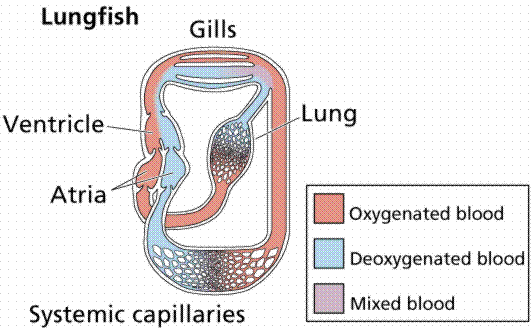 RESPIRATORY AND EXCRETORY SYSTEMSGills adapted for gas exchangeConsists of four sets of curved pieces of bone on each side of headEach has double row of thin projections called gill filaments richly supplied with capillariesLarge surface area allows rapid gas exchangeExcrete nitrogenous wastes from body, but task carried out primarily by kidneysKidney’s filter out dissolved chemical wastes from blood 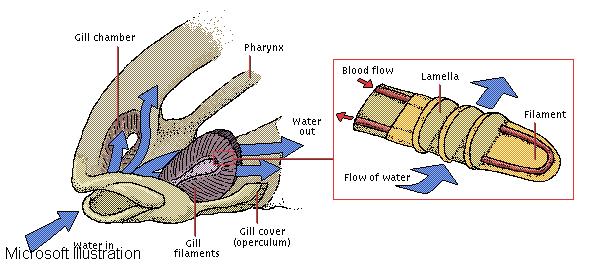 GAS BLADDERGas bladder or swim bladder	-Thin-walled sac in abdominal cavity	-Contains mixture of oxygen, carbon dioxide, and nitrogen obtained from bloodstream	-By regulating amount of gas in sac, fish adjust overall density and thus move up or down in water or hover at given depth NERVOUS AND SENSORY SYSTEMNervous system consists of:                              	-Brain- consisting of five paired lobesOptic lobes- largest, at center; receive impulses from eyes and other sense organs; signal muscles to moveOlfactory lobes- anterior lobes; respond mainly to smellsCerebrum- anterior lobes; respond mainly to smellsCerebellum- posterior of brain; coordinates musclesMedulla oblongata- regulates internal organs	-Spinal cord	-Nerves that lead to and from all parts of bodyMajor sense organs connected directly with brain via cranial nervesSpinal nerves connect spinal cord with internal organs, muscles, and sense organsAlso carry impulses to brain from lateral line systemREPRODUCTIONSexes are separateEggs produced by ovaries in female; sperm produced by testes in male; both released through opening just rear of anusFertilization of eggs takes place externallyYoung fish hatch within hours of warm water or after many weeks in cold waterNumber of eggs bony fish may lay varies considerably Some bear live youngFemale receives sperm during mating, and fertilization is internalCarries eggs in body until young are born Spawn- reproduce EVOLUTIONThe first known vertebrates: Jawless fish in Class Ostracodermi; covered by bony plates (modified scales); 540 million years agoThe Class Agnatha, jawless fishes, are similar to ostracoderms (ancestry: Osteichtyes and Chondrichthyes; jaws that evolved from ostracoderm gills)Relatives of jawed, bony, and cartilaginous fish appeared 400 million years ago 2 vital adaptations: 1.) evolution of a pouch in posterior portion of the mouth that served as a lung. 2.) the emergence of fins supported by bony lobes projecting from the body ( lung fish and lobed-finned fish); enabled shallow water species to survive droughtsPrototype lungs evolved into lungs in land vertebrates and lobed fins into limbs ( lobed-finned fish ancestors of amphibians)  